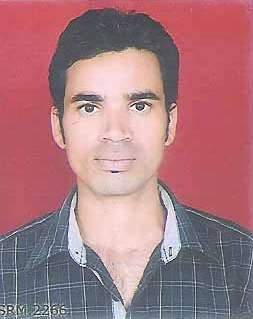 NARENDRA SINGH   naren642@gmail.com            (91) 7520220495Gender                                       Male                           Date of Birth                              23 May 1987 (29 Y)Nationality                                 IndianPassport No.                              H8087679Country of Residence               IndiaI have been working for 6 yearsCurrent Organization HistoryBajaj Auto Limited , Pantnagar-Uttrakhand-IndiaPosition-----------------Line EngineerFunctional Area---- -Engine AssemblingSalary------------------16000 INR Per monthExperience------------23 March 2010 to till date Job Function:Production planning according customer demanding, balance line, analysis for Cycle time and Tact timesCoordination with engineers / leaders to develop maintenance plans for equipment, machines to make sure production runs smoothly during working time.Participate in standardizing work parts and materials for production.Standardizing work method and processes for production.Coordination with Supervisor to coordination with Line Leaders to continuous improvement for QCDMSDaily monitoring check sheet on Engine Assembling shop and 5’S maintained  Daily Production Report and follow TPMMaintain quality & achieve target and line balancing as control planWeekly audit to vendors for quality issues.Provide training to new comers operatorsPlan and coordinate production processes on daily basis to produce high quality products.Technical Education History3 years Diploma in Mechanical Engineering Year of passing---2009Board name-------- Punjab State board of Technical Education ChandigarhNon-Technical Education HistoryHigh School in science streamYear of passing-----2003Board name---------Uttrakhnad Education BoardSkills:Working with team work and create working environment Be knowledge of MS Office all version & working knowledge of SAPLearning Strategies - Selecting and using training/instructional methods and procedures appropriate for the situation when learning or teaching new things.Management of Material Resources - Obtaining and seeing to the appropriate use of equipment, facilities, and materials needed to do certain workKnowledge:Production and Processing - Knowledge of raw materials, and quality control for maximizing the effective manufacture and distribution of goods.Clerical - Knowledge of administrative and clerical procedures and systems such as word processing, managing files and records, designing forms, and other office procedures and terminology.Documenting/Recording Information - Entering, transcribing, recording, storing, or maintaining information in written or electronic/magnetic form.Language:EnglishHindi 